Noha Ahmed Mahmoud El Defrawy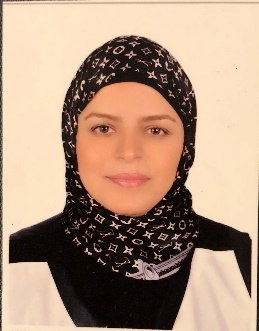 Tel        : (202)22751364Mobile   : (20)1005211264Address : Madinaty -Cairo- EgyptEmail    : beautty_noonaa@yahoo.comPersonal Data:Date of Birth  : 09.08.1980Nationality     : EgyptianReligion         : MuslimMarital Status : MarriedEducation:Languages Skills:Arabic  :Mother TongueEnglish :FluentComputer Skills (High level of Computer literacy): Apple - Mac  / Excellent Knowledge Windows Office, (Word/ Power Point/ Excel/ and Internet) EMPLOYMENT HISTORY:English teacher at AlManara languages schools from 2001 till 2008Translator At Aywa international CO. from 2009 till 2012Senior Translator At Aywa international CO. from 2012 till 2020Freelance English teacher from 2020 till now.Instructor at The University Of The People from 2022 till now.Skills:Hard Working, self-motivated solution oriented, energetic, reliable and active.Good communication & Leadership skill.Teaching & training skills. Ability to learn new tasks quickly.Ability to take decision.Ability to work individually and as an effective team member.Objective:To develop a challenging position in a professional environment inWhich working conditions depend on mutual respect.Hobbies:Drawing / Writing / Reading / Traveling.